LAMPIRAN 1INSTRUMEN PENELITIAN STRATEGI PENINGKATAN KEMAMPUAN MITIGASI RISIKO PEMBIAYAAN PPR BAGI BANK SYARIAH DI INDONESIA MELALUI EFEK BERAGUN ASET SYARIAH -SP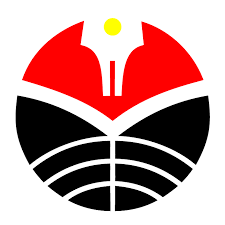 Peneliti :SUCI APRILLIANI UTAMIANEU CAKHYANEUNENI SRI WULANDARIPENGANTARAssalamu’alaikum Warahmatullahi WabarakatuhTerima kasih atas ketersediaan Bapak/Ibu menjadi expert (responden) untuk mengisi kuesioner ini. Kuesioner ini merupakan instrumen yang digunakan dalam penelitian dosen di lingkungan Universitas Pendidikan Indonesia. Demi melancarkan penelitian ini, dengan segala hormat saya mohon kesediaan Bapak/Ibu untuk berpartisipasi mengisi kuisioner ini dengan benar dan akurat agar dihasilkan prioritas strategi yang tepat dalam peningkatan strategi mitigasi risiko pembiayan PPR melalui instrument EBAS- SP. Hasil penelitian ini diharapkan menjadi informasi bagi pihak perbankan, akademisi, pemerintah, maupun masyarakat. Informasi yang diterima dari kuesioner ini bersifat rahasia dan hanya akan digunakan untuk kepentingan Penelitian. Atas kerja sama Bapak/Ibu saya ucapkan terima kasih.Wassalamu’alaikum Warahmatullahi WabarakatuhBandung, Agustus 2019PENELITIPetunjuk Pengisian KuisionerLandasan utama kuesioner ini didasarkan pada studi literatur, hasil observasi, hasil diskusi, serta hasil wawancara dengan pihak terkaitResponden untuk pengisian kuesioner ini adalah orang yang memiliki pengetahuan, wawasan, dan/atau keterlibatan langsung dengan materi penelitianExpert (responden) diharapkan melakukan pengisian kuesioner pada satu waktu secara tuntas, untuk menghindari inkonsistensi antar jawabanJawaban dari pertanyaan tersebut diberi nilai oleh responden berdasarkan tingkat besar pengaruh dari elemen-elemen tersebutPenilaian besar pengaruh pada tiap kolom nilai yang telah disediakan dengan tingkat skala 1-9. Definisi dari skala perbandingan yang digunakan untuk menilai adalah sebagai berikut:Contoh PengisianArtinya :  Berdasarkan tabel skala  perbandingan AHP, solusi 1 memiliki nilai 7 yang artinya sangat lebih besar tingkat kepentingannya.Identitas Expert (Responden)Kuisioner AHPSkala Penilaian VerbalSkala NumerikAmat sangat lebih besar tingkat kepentingannya9Diantara nilai 7-98Sangat lebih besar tingkat kepentingannya7Diantara nilai 5-76Lebih besar tingkat kepentingannya5Diantara 3-54Sedikit lebih besar tingkat kepentingannya3Diantara 1-32Sama besar tingkat kepentingannya1NoSolusiNilai1Solusi 172Solusi 253Solusi 39Nama:Jabatan:Instansi:Lama Bekerja:Pendidikan Terakhir:NoMasalahMasalahMasalahNilaiIsu Legal/ StrukturalIsu Legal/ StrukturalIsu Legal/ StrukturalIsu Legal/ StrukturalIsu Legal/ Struktural1Opsi credit enhancement diduga merubah karakter transaksiOpsi credit enhancement diduga merubah karakter transaksiOpsi credit enhancement diduga merubah karakter transaksi2Bentuk pengalihan (conveyance) kepemilikan dari efek dimana underlying asset tidak boleh menjadi underlying asset beberapa instrumenBentuk pengalihan (conveyance) kepemilikan dari efek dimana underlying asset tidak boleh menjadi underlying asset beberapa instrumenBentuk pengalihan (conveyance) kepemilikan dari efek dimana underlying asset tidak boleh menjadi underlying asset beberapa instrumen3Aturan Fatwa DSN & PBI belum syariahAturan Fatwa DSN & PBI belum syariahAturan Fatwa DSN & PBI belum syariah4Beberapa klausula mengacu pada bank konvensional dan EBA-SPBeberapa klausula mengacu pada bank konvensional dan EBA-SPBeberapa klausula mengacu pada bank konvensional dan EBA-SPIsu SyariahIsu SyariahIsu SyariahIsu SyariahIsu Syariah1Terdapat perbedaan pendapat antar ulama mengenai Bay- Al-Dayn (Jual beli utang piutang), dimana underlying asset merupakan piutangTerdapat perbedaan pendapat antar ulama mengenai Bay- Al-Dayn (Jual beli utang piutang), dimana underlying asset merupakan piutangTerdapat perbedaan pendapat antar ulama mengenai Bay- Al-Dayn (Jual beli utang piutang), dimana underlying asset merupakan piutang2Underlying asset yang di sekuritisasi dibuat menjadi dua instrument terpisahUnderlying asset yang di sekuritisasi dibuat menjadi dua instrument terpisahUnderlying asset yang di sekuritisasi dibuat menjadi dua instrument terpisahIsu OperasionalIsu OperasionalIsu OperasionalIsu OperasionalIsu Operasional1Perbedaan sistem akad perbankan dengan fatwa penggunaan EBAS-SP untuk pendanaan perumahan dimana mayoritas bank syariah menggunakan akad murabahah sementara EBAS-SP menggunakan akad Musyarakah Mutanaqishah dan Ijarah Muntahiyya bittamlikPerbedaan sistem akad perbankan dengan fatwa penggunaan EBAS-SP untuk pendanaan perumahan dimana mayoritas bank syariah menggunakan akad murabahah sementara EBAS-SP menggunakan akad Musyarakah Mutanaqishah dan Ijarah Muntahiyya bittamlikPerbedaan sistem akad perbankan dengan fatwa penggunaan EBAS-SP untuk pendanaan perumahan dimana mayoritas bank syariah menggunakan akad murabahah sementara EBAS-SP menggunakan akad Musyarakah Mutanaqishah dan Ijarah Muntahiyya bittamlik2Belum ada rancangan peraturan yang memuat tentang dibukanya akses perbankan syariah untuk terlibat dalam sistem pendanaan iniBelum ada rancangan peraturan yang memuat tentang dibukanya akses perbankan syariah untuk terlibat dalam sistem pendanaan iniBelum ada rancangan peraturan yang memuat tentang dibukanya akses perbankan syariah untuk terlibat dalam sistem pendanaan iniIsu Sumber Daya ManusiaIsu Sumber Daya ManusiaIsu Sumber Daya ManusiaIsu Sumber Daya ManusiaIsu Sumber Daya Manusia1Lemahnya pemahaman SDM terhadap produk EBAS-SPLemahnya pemahaman SDM terhadap produk EBAS-SPLemahnya pemahaman SDM terhadap produk EBAS-SP2Belum ProfesionalBelum ProfesionalBelum Profesional3Teknik Manajerial belum baikTeknik Manajerial belum baikTeknik Manajerial belum baikNoNoMasalahNilaiNilai11Legal/ Struktural22Syariah33Operasional44Sumber Daya ManusiaNoSolusiNilaiIsu Legal/ StrukturalIsu Legal/ StrukturalIsu Legal/ Struktural1Mengkaji opsi credit enhancement 2Bentuk pengalihan harus terkait langsung dengan risiko bisnis dari asset yang disekuritisasikan3Melengkapi Fatwa DSN dan PBI 4Melakukan riset Bersama pakar dan akademisi Isu SyariahIsu SyariahIsu Syariah1Pelajari dan perbaiki struktur akad2Underlying asset yang di sekuritisasi hanya untuk satu instrumenIsu OperasionalIsu OperasionalIsu Operasional1Membuat RPOJK yang lebih terkait dengan EBAS-SP2Melakukan dan menyamakan system akadIsu Sumber Daya ManusiaIsu Sumber Daya ManusiaIsu Sumber Daya Manusia1Training intensif2Pendampingan3Reward/ PunishmentNoSolusiNilai1Legal/ Struktural2Syariah3Operasional4Sumber Daya ManusiaNoStrategiNilai1Melakukan Riset Terkait Pembiayaan PPR dengan Instrumen EBAS-SP 2Peningkatan Kualitas dan Pemahaman SDM melalui Intensif Training3Membuat RPOJK terkait EBAS-SP 4Memperbaiki & menyamakan akad Cap dan Tanda tangan